Osasco, ______ de_______________ de 2017.________________________________Assinatura do Vice Diretor/PEF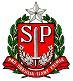 GOVERNO DO ESTADO DE SÃO PAULOSECRETARIA DE ESTADO DA EDUCAÇÃODIRETORIA DE ENSINO REGIÃO OSASCOCoordenação Regional do Programa Escola da FamíliaGOVERNO DO ESTADO DE SÃO PAULOSECRETARIA DE ESTADO DA EDUCAÇÃODIRETORIA DE ENSINO REGIÃO OSASCOCoordenação Regional do Programa Escola da FamíliaGOVERNO DO ESTADO DE SÃO PAULOSECRETARIA DE ESTADO DA EDUCAÇÃODIRETORIA DE ENSINO REGIÃO OSASCOCoordenação Regional do Programa Escola da FamíliaGOVERNO DO ESTADO DE SÃO PAULOSECRETARIA DE ESTADO DA EDUCAÇÃODIRETORIA DE ENSINO REGIÃO OSASCOCoordenação Regional do Programa Escola da FamíliaGOVERNO DO ESTADO DE SÃO PAULOSECRETARIA DE ESTADO DA EDUCAÇÃODIRETORIA DE ENSINO REGIÃO OSASCOCoordenação Regional do Programa Escola da FamíliaGOVERNO DO ESTADO DE SÃO PAULOSECRETARIA DE ESTADO DA EDUCAÇÃODIRETORIA DE ENSINO REGIÃO OSASCOCoordenação Regional do Programa Escola da FamíliaGOVERNO DO ESTADO DE SÃO PAULOSECRETARIA DE ESTADO DA EDUCAÇÃODIRETORIA DE ENSINO REGIÃO OSASCOCoordenação Regional do Programa Escola da Família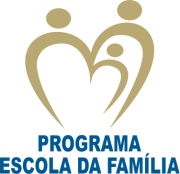 AUTOAVALIAÇÃO VICE DIRETOR DA ESCOLA DA FAMÍLIA /2017AUTOAVALIAÇÃO VICE DIRETOR DA ESCOLA DA FAMÍLIA /2017AUTOAVALIAÇÃO VICE DIRETOR DA ESCOLA DA FAMÍLIA /2017AUTOAVALIAÇÃO VICE DIRETOR DA ESCOLA DA FAMÍLIA /2017AUTOAVALIAÇÃO VICE DIRETOR DA ESCOLA DA FAMÍLIA /2017AUTOAVALIAÇÃO VICE DIRETOR DA ESCOLA DA FAMÍLIA /2017AUTOAVALIAÇÃO VICE DIRETOR DA ESCOLA DA FAMÍLIA /2017AUTOAVALIAÇÃO VICE DIRETOR DA ESCOLA DA FAMÍLIA /2017AUTOAVALIAÇÃO VICE DIRETOR DA ESCOLA DA FAMÍLIA /2017AUTOAVALIAÇÃO VICE DIRETOR DA ESCOLA DA FAMÍLIA /2017AUTOAVALIAÇÃO VICE DIRETOR DA ESCOLA DA FAMÍLIA /2017AUTOAVALIAÇÃO VICE DIRETOR DA ESCOLA DA FAMÍLIA /20171. NOME DA ESCOLA1. NOME DA ESCOLA2. NOME DO(A) VICE-DIRETOR(A) 2. NOME DO(A) VICE-DIRETOR(A) 2. NOME DO(A) VICE-DIRETOR(A) 2. NOME DO(A) VICE-DIRETOR(A) 2. NOME DO(A) VICE-DIRETOR(A) 3. TEM A INTENÇÃO DE PERMANECER NO PROGRAMA EM 2017? PORQUE?3. TEM A INTENÇÃO DE PERMANECER NO PROGRAMA EM 2017? PORQUE?3. TEM A INTENÇÃO DE PERMANECER NO PROGRAMA EM 2017? PORQUE?3. TEM A INTENÇÃO DE PERMANECER NO PROGRAMA EM 2017? PORQUE?3. TEM A INTENÇÃO DE PERMANECER NO PROGRAMA EM 2017? PORQUE?3. TEM A INTENÇÃO DE PERMANECER NO PROGRAMA EM 2017? PORQUE?3. TEM A INTENÇÃO DE PERMANECER NO PROGRAMA EM 2017? PORQUE?3. TEM A INTENÇÃO DE PERMANECER NO PROGRAMA EM 2017? PORQUE?3. TEM A INTENÇÃO DE PERMANECER NO PROGRAMA EM 2017? PORQUE?3. TEM A INTENÇÃO DE PERMANECER NO PROGRAMA EM 2017? PORQUE?3. TEM A INTENÇÃO DE PERMANECER NO PROGRAMA EM 2017? PORQUE?3. TEM A INTENÇÃO DE PERMANECER NO PROGRAMA EM 2017? PORQUE?SIM      (     )SIM      (     )SIM      (     )SIM      (     )NÃO      (     )NÃO      (     )NÃO      (     )PORQUE?PORQUE?PORQUE?PORQUE?PORQUE?PORQUE?PORQUE?PORQUE?PORQUE?PORQUE?PORQUE?PORQUE?4. Acolhe a comunidade, juntamente com os educadores universitários, voluntários e alunos empreendedores? Como é feito esse tipo de acolhimento?4. Acolhe a comunidade, juntamente com os educadores universitários, voluntários e alunos empreendedores? Como é feito esse tipo de acolhimento?4. Acolhe a comunidade, juntamente com os educadores universitários, voluntários e alunos empreendedores? Como é feito esse tipo de acolhimento?4. Acolhe a comunidade, juntamente com os educadores universitários, voluntários e alunos empreendedores? Como é feito esse tipo de acolhimento?4. Acolhe a comunidade, juntamente com os educadores universitários, voluntários e alunos empreendedores? Como é feito esse tipo de acolhimento?4. Acolhe a comunidade, juntamente com os educadores universitários, voluntários e alunos empreendedores? Como é feito esse tipo de acolhimento?4. Acolhe a comunidade, juntamente com os educadores universitários, voluntários e alunos empreendedores? Como é feito esse tipo de acolhimento?4. Acolhe a comunidade, juntamente com os educadores universitários, voluntários e alunos empreendedores? Como é feito esse tipo de acolhimento?4. Acolhe a comunidade, juntamente com os educadores universitários, voluntários e alunos empreendedores? Como é feito esse tipo de acolhimento?4. Acolhe a comunidade, juntamente com os educadores universitários, voluntários e alunos empreendedores? Como é feito esse tipo de acolhimento?4. Acolhe a comunidade, juntamente com os educadores universitários, voluntários e alunos empreendedores? Como é feito esse tipo de acolhimento?4. Acolhe a comunidade, juntamente com os educadores universitários, voluntários e alunos empreendedores? Como é feito esse tipo de acolhimento?4. Acolhe a comunidade, juntamente com os educadores universitários, voluntários e alunos empreendedores? Como é feito esse tipo de acolhimento?4. Acolhe a comunidade, juntamente com os educadores universitários, voluntários e alunos empreendedores? Como é feito esse tipo de acolhimento?4. Acolhe a comunidade, juntamente com os educadores universitários, voluntários e alunos empreendedores? Como é feito esse tipo de acolhimento?4. Acolhe a comunidade, juntamente com os educadores universitários, voluntários e alunos empreendedores? Como é feito esse tipo de acolhimento?4. Acolhe a comunidade, juntamente com os educadores universitários, voluntários e alunos empreendedores? Como é feito esse tipo de acolhimento?4. Acolhe a comunidade, juntamente com os educadores universitários, voluntários e alunos empreendedores? Como é feito esse tipo de acolhimento?4. Acolhe a comunidade, juntamente com os educadores universitários, voluntários e alunos empreendedores? Como é feito esse tipo de acolhimento?4. Acolhe a comunidade, juntamente com os educadores universitários, voluntários e alunos empreendedores? Como é feito esse tipo de acolhimento?4. Acolhe a comunidade, juntamente com os educadores universitários, voluntários e alunos empreendedores? Como é feito esse tipo de acolhimento?4. Acolhe a comunidade, juntamente com os educadores universitários, voluntários e alunos empreendedores? Como é feito esse tipo de acolhimento?4. Acolhe a comunidade, juntamente com os educadores universitários, voluntários e alunos empreendedores? Como é feito esse tipo de acolhimento?4. Acolhe a comunidade, juntamente com os educadores universitários, voluntários e alunos empreendedores? Como é feito esse tipo de acolhimento?5. Orienta, acompanha e avalia a elaboração de projetos dos educadores universitários, voluntários e parceiros? 5. Orienta, acompanha e avalia a elaboração de projetos dos educadores universitários, voluntários e parceiros? 5. Orienta, acompanha e avalia a elaboração de projetos dos educadores universitários, voluntários e parceiros? 5. Orienta, acompanha e avalia a elaboração de projetos dos educadores universitários, voluntários e parceiros? 5. Orienta, acompanha e avalia a elaboração de projetos dos educadores universitários, voluntários e parceiros? 5. Orienta, acompanha e avalia a elaboração de projetos dos educadores universitários, voluntários e parceiros? 5. Orienta, acompanha e avalia a elaboração de projetos dos educadores universitários, voluntários e parceiros? 5. Orienta, acompanha e avalia a elaboração de projetos dos educadores universitários, voluntários e parceiros? 5. Orienta, acompanha e avalia a elaboração de projetos dos educadores universitários, voluntários e parceiros? 5. Orienta, acompanha e avalia a elaboração de projetos dos educadores universitários, voluntários e parceiros? 5. Orienta, acompanha e avalia a elaboração de projetos dos educadores universitários, voluntários e parceiros? 5. Orienta, acompanha e avalia a elaboração de projetos dos educadores universitários, voluntários e parceiros? 5. Orienta, acompanha e avalia a elaboração de projetos dos educadores universitários, voluntários e parceiros? 5. Orienta, acompanha e avalia a elaboração de projetos dos educadores universitários, voluntários e parceiros? 5. Orienta, acompanha e avalia a elaboração de projetos dos educadores universitários, voluntários e parceiros? 5. Orienta, acompanha e avalia a elaboração de projetos dos educadores universitários, voluntários e parceiros? 5. Orienta, acompanha e avalia a elaboração de projetos dos educadores universitários, voluntários e parceiros? 5. Orienta, acompanha e avalia a elaboração de projetos dos educadores universitários, voluntários e parceiros? 5. Orienta, acompanha e avalia a elaboração de projetos dos educadores universitários, voluntários e parceiros? 5. Orienta, acompanha e avalia a elaboração de projetos dos educadores universitários, voluntários e parceiros? 5. Orienta, acompanha e avalia a elaboração de projetos dos educadores universitários, voluntários e parceiros? 5. Orienta, acompanha e avalia a elaboração de projetos dos educadores universitários, voluntários e parceiros? 5. Orienta, acompanha e avalia a elaboração de projetos dos educadores universitários, voluntários e parceiros? 5. Orienta, acompanha e avalia a elaboração de projetos dos educadores universitários, voluntários e parceiros? 6.  Quais as estratégias que utiliza para elaborar diagnóstico da comunidade local? Com base nesses dados, traça o planejamento e cronograma de execução do projeto da unidade escolar? 6.  Quais as estratégias que utiliza para elaborar diagnóstico da comunidade local? Com base nesses dados, traça o planejamento e cronograma de execução do projeto da unidade escolar? 6.  Quais as estratégias que utiliza para elaborar diagnóstico da comunidade local? Com base nesses dados, traça o planejamento e cronograma de execução do projeto da unidade escolar? 6.  Quais as estratégias que utiliza para elaborar diagnóstico da comunidade local? Com base nesses dados, traça o planejamento e cronograma de execução do projeto da unidade escolar? 6.  Quais as estratégias que utiliza para elaborar diagnóstico da comunidade local? Com base nesses dados, traça o planejamento e cronograma de execução do projeto da unidade escolar? 6.  Quais as estratégias que utiliza para elaborar diagnóstico da comunidade local? Com base nesses dados, traça o planejamento e cronograma de execução do projeto da unidade escolar? 6.  Quais as estratégias que utiliza para elaborar diagnóstico da comunidade local? Com base nesses dados, traça o planejamento e cronograma de execução do projeto da unidade escolar? 6.  Quais as estratégias que utiliza para elaborar diagnóstico da comunidade local? Com base nesses dados, traça o planejamento e cronograma de execução do projeto da unidade escolar? 6.  Quais as estratégias que utiliza para elaborar diagnóstico da comunidade local? Com base nesses dados, traça o planejamento e cronograma de execução do projeto da unidade escolar? 6.  Quais as estratégias que utiliza para elaborar diagnóstico da comunidade local? Com base nesses dados, traça o planejamento e cronograma de execução do projeto da unidade escolar? 6.  Quais as estratégias que utiliza para elaborar diagnóstico da comunidade local? Com base nesses dados, traça o planejamento e cronograma de execução do projeto da unidade escolar? 6.  Quais as estratégias que utiliza para elaborar diagnóstico da comunidade local? Com base nesses dados, traça o planejamento e cronograma de execução do projeto da unidade escolar? 6.  Quais as estratégias que utiliza para elaborar diagnóstico da comunidade local? Com base nesses dados, traça o planejamento e cronograma de execução do projeto da unidade escolar? 6.  Quais as estratégias que utiliza para elaborar diagnóstico da comunidade local? Com base nesses dados, traça o planejamento e cronograma de execução do projeto da unidade escolar? 6.  Quais as estratégias que utiliza para elaborar diagnóstico da comunidade local? Com base nesses dados, traça o planejamento e cronograma de execução do projeto da unidade escolar? 6.  Quais as estratégias que utiliza para elaborar diagnóstico da comunidade local? Com base nesses dados, traça o planejamento e cronograma de execução do projeto da unidade escolar? 6.  Quais as estratégias que utiliza para elaborar diagnóstico da comunidade local? Com base nesses dados, traça o planejamento e cronograma de execução do projeto da unidade escolar? 6.  Quais as estratégias que utiliza para elaborar diagnóstico da comunidade local? Com base nesses dados, traça o planejamento e cronograma de execução do projeto da unidade escolar? 6.  Quais as estratégias que utiliza para elaborar diagnóstico da comunidade local? Com base nesses dados, traça o planejamento e cronograma de execução do projeto da unidade escolar? 6.  Quais as estratégias que utiliza para elaborar diagnóstico da comunidade local? Com base nesses dados, traça o planejamento e cronograma de execução do projeto da unidade escolar? 6.  Quais as estratégias que utiliza para elaborar diagnóstico da comunidade local? Com base nesses dados, traça o planejamento e cronograma de execução do projeto da unidade escolar? 6.  Quais as estratégias que utiliza para elaborar diagnóstico da comunidade local? Com base nesses dados, traça o planejamento e cronograma de execução do projeto da unidade escolar? 6.  Quais as estratégias que utiliza para elaborar diagnóstico da comunidade local? Com base nesses dados, traça o planejamento e cronograma de execução do projeto da unidade escolar? 6.  Quais as estratégias que utiliza para elaborar diagnóstico da comunidade local? Com base nesses dados, traça o planejamento e cronograma de execução do projeto da unidade escolar? 7.  Como organiza a grade de atividades? Estas atividades apresentam programação dinâmica, contextualizada e atraente, relacionada aos 4 eixos, articulada com a Proposta Pedagógica da escola, divulgando-a para a comunidade intra e extraescolar durante a semana, com acompanhamento e apoio necessários ao seu desenvolvimento?7.  Como organiza a grade de atividades? Estas atividades apresentam programação dinâmica, contextualizada e atraente, relacionada aos 4 eixos, articulada com a Proposta Pedagógica da escola, divulgando-a para a comunidade intra e extraescolar durante a semana, com acompanhamento e apoio necessários ao seu desenvolvimento?7.  Como organiza a grade de atividades? Estas atividades apresentam programação dinâmica, contextualizada e atraente, relacionada aos 4 eixos, articulada com a Proposta Pedagógica da escola, divulgando-a para a comunidade intra e extraescolar durante a semana, com acompanhamento e apoio necessários ao seu desenvolvimento?7.  Como organiza a grade de atividades? Estas atividades apresentam programação dinâmica, contextualizada e atraente, relacionada aos 4 eixos, articulada com a Proposta Pedagógica da escola, divulgando-a para a comunidade intra e extraescolar durante a semana, com acompanhamento e apoio necessários ao seu desenvolvimento?7.  Como organiza a grade de atividades? Estas atividades apresentam programação dinâmica, contextualizada e atraente, relacionada aos 4 eixos, articulada com a Proposta Pedagógica da escola, divulgando-a para a comunidade intra e extraescolar durante a semana, com acompanhamento e apoio necessários ao seu desenvolvimento?7.  Como organiza a grade de atividades? Estas atividades apresentam programação dinâmica, contextualizada e atraente, relacionada aos 4 eixos, articulada com a Proposta Pedagógica da escola, divulgando-a para a comunidade intra e extraescolar durante a semana, com acompanhamento e apoio necessários ao seu desenvolvimento?7.  Como organiza a grade de atividades? Estas atividades apresentam programação dinâmica, contextualizada e atraente, relacionada aos 4 eixos, articulada com a Proposta Pedagógica da escola, divulgando-a para a comunidade intra e extraescolar durante a semana, com acompanhamento e apoio necessários ao seu desenvolvimento?7.  Como organiza a grade de atividades? Estas atividades apresentam programação dinâmica, contextualizada e atraente, relacionada aos 4 eixos, articulada com a Proposta Pedagógica da escola, divulgando-a para a comunidade intra e extraescolar durante a semana, com acompanhamento e apoio necessários ao seu desenvolvimento?7.  Como organiza a grade de atividades? Estas atividades apresentam programação dinâmica, contextualizada e atraente, relacionada aos 4 eixos, articulada com a Proposta Pedagógica da escola, divulgando-a para a comunidade intra e extraescolar durante a semana, com acompanhamento e apoio necessários ao seu desenvolvimento?7.  Como organiza a grade de atividades? Estas atividades apresentam programação dinâmica, contextualizada e atraente, relacionada aos 4 eixos, articulada com a Proposta Pedagógica da escola, divulgando-a para a comunidade intra e extraescolar durante a semana, com acompanhamento e apoio necessários ao seu desenvolvimento?7.  Como organiza a grade de atividades? Estas atividades apresentam programação dinâmica, contextualizada e atraente, relacionada aos 4 eixos, articulada com a Proposta Pedagógica da escola, divulgando-a para a comunidade intra e extraescolar durante a semana, com acompanhamento e apoio necessários ao seu desenvolvimento?7.  Como organiza a grade de atividades? Estas atividades apresentam programação dinâmica, contextualizada e atraente, relacionada aos 4 eixos, articulada com a Proposta Pedagógica da escola, divulgando-a para a comunidade intra e extraescolar durante a semana, com acompanhamento e apoio necessários ao seu desenvolvimento?7.  Como organiza a grade de atividades? Estas atividades apresentam programação dinâmica, contextualizada e atraente, relacionada aos 4 eixos, articulada com a Proposta Pedagógica da escola, divulgando-a para a comunidade intra e extraescolar durante a semana, com acompanhamento e apoio necessários ao seu desenvolvimento?7.  Como organiza a grade de atividades? Estas atividades apresentam programação dinâmica, contextualizada e atraente, relacionada aos 4 eixos, articulada com a Proposta Pedagógica da escola, divulgando-a para a comunidade intra e extraescolar durante a semana, com acompanhamento e apoio necessários ao seu desenvolvimento?7.  Como organiza a grade de atividades? Estas atividades apresentam programação dinâmica, contextualizada e atraente, relacionada aos 4 eixos, articulada com a Proposta Pedagógica da escola, divulgando-a para a comunidade intra e extraescolar durante a semana, com acompanhamento e apoio necessários ao seu desenvolvimento?7.  Como organiza a grade de atividades? Estas atividades apresentam programação dinâmica, contextualizada e atraente, relacionada aos 4 eixos, articulada com a Proposta Pedagógica da escola, divulgando-a para a comunidade intra e extraescolar durante a semana, com acompanhamento e apoio necessários ao seu desenvolvimento?7.  Como organiza a grade de atividades? Estas atividades apresentam programação dinâmica, contextualizada e atraente, relacionada aos 4 eixos, articulada com a Proposta Pedagógica da escola, divulgando-a para a comunidade intra e extraescolar durante a semana, com acompanhamento e apoio necessários ao seu desenvolvimento?7.  Como organiza a grade de atividades? Estas atividades apresentam programação dinâmica, contextualizada e atraente, relacionada aos 4 eixos, articulada com a Proposta Pedagógica da escola, divulgando-a para a comunidade intra e extraescolar durante a semana, com acompanhamento e apoio necessários ao seu desenvolvimento?7.  Como organiza a grade de atividades? Estas atividades apresentam programação dinâmica, contextualizada e atraente, relacionada aos 4 eixos, articulada com a Proposta Pedagógica da escola, divulgando-a para a comunidade intra e extraescolar durante a semana, com acompanhamento e apoio necessários ao seu desenvolvimento?7.  Como organiza a grade de atividades? Estas atividades apresentam programação dinâmica, contextualizada e atraente, relacionada aos 4 eixos, articulada com a Proposta Pedagógica da escola, divulgando-a para a comunidade intra e extraescolar durante a semana, com acompanhamento e apoio necessários ao seu desenvolvimento?7.  Como organiza a grade de atividades? Estas atividades apresentam programação dinâmica, contextualizada e atraente, relacionada aos 4 eixos, articulada com a Proposta Pedagógica da escola, divulgando-a para a comunidade intra e extraescolar durante a semana, com acompanhamento e apoio necessários ao seu desenvolvimento?7.  Como organiza a grade de atividades? Estas atividades apresentam programação dinâmica, contextualizada e atraente, relacionada aos 4 eixos, articulada com a Proposta Pedagógica da escola, divulgando-a para a comunidade intra e extraescolar durante a semana, com acompanhamento e apoio necessários ao seu desenvolvimento?7.  Como organiza a grade de atividades? Estas atividades apresentam programação dinâmica, contextualizada e atraente, relacionada aos 4 eixos, articulada com a Proposta Pedagógica da escola, divulgando-a para a comunidade intra e extraescolar durante a semana, com acompanhamento e apoio necessários ao seu desenvolvimento?7.  Como organiza a grade de atividades? Estas atividades apresentam programação dinâmica, contextualizada e atraente, relacionada aos 4 eixos, articulada com a Proposta Pedagógica da escola, divulgando-a para a comunidade intra e extraescolar durante a semana, com acompanhamento e apoio necessários ao seu desenvolvimento?7.  Como organiza a grade de atividades? Estas atividades apresentam programação dinâmica, contextualizada e atraente, relacionada aos 4 eixos, articulada com a Proposta Pedagógica da escola, divulgando-a para a comunidade intra e extraescolar durante a semana, com acompanhamento e apoio necessários ao seu desenvolvimento?7.  Como organiza a grade de atividades? Estas atividades apresentam programação dinâmica, contextualizada e atraente, relacionada aos 4 eixos, articulada com a Proposta Pedagógica da escola, divulgando-a para a comunidade intra e extraescolar durante a semana, com acompanhamento e apoio necessários ao seu desenvolvimento?7.  Como organiza a grade de atividades? Estas atividades apresentam programação dinâmica, contextualizada e atraente, relacionada aos 4 eixos, articulada com a Proposta Pedagógica da escola, divulgando-a para a comunidade intra e extraescolar durante a semana, com acompanhamento e apoio necessários ao seu desenvolvimento?7.  Como organiza a grade de atividades? Estas atividades apresentam programação dinâmica, contextualizada e atraente, relacionada aos 4 eixos, articulada com a Proposta Pedagógica da escola, divulgando-a para a comunidade intra e extraescolar durante a semana, com acompanhamento e apoio necessários ao seu desenvolvimento?7.  Como organiza a grade de atividades? Estas atividades apresentam programação dinâmica, contextualizada e atraente, relacionada aos 4 eixos, articulada com a Proposta Pedagógica da escola, divulgando-a para a comunidade intra e extraescolar durante a semana, com acompanhamento e apoio necessários ao seu desenvolvimento?7.  Como organiza a grade de atividades? Estas atividades apresentam programação dinâmica, contextualizada e atraente, relacionada aos 4 eixos, articulada com a Proposta Pedagógica da escola, divulgando-a para a comunidade intra e extraescolar durante a semana, com acompanhamento e apoio necessários ao seu desenvolvimento?7.  Como organiza a grade de atividades? Estas atividades apresentam programação dinâmica, contextualizada e atraente, relacionada aos 4 eixos, articulada com a Proposta Pedagógica da escola, divulgando-a para a comunidade intra e extraescolar durante a semana, com acompanhamento e apoio necessários ao seu desenvolvimento?7.  Como organiza a grade de atividades? Estas atividades apresentam programação dinâmica, contextualizada e atraente, relacionada aos 4 eixos, articulada com a Proposta Pedagógica da escola, divulgando-a para a comunidade intra e extraescolar durante a semana, com acompanhamento e apoio necessários ao seu desenvolvimento?7.  Como organiza a grade de atividades? Estas atividades apresentam programação dinâmica, contextualizada e atraente, relacionada aos 4 eixos, articulada com a Proposta Pedagógica da escola, divulgando-a para a comunidade intra e extraescolar durante a semana, com acompanhamento e apoio necessários ao seu desenvolvimento?7.  Como organiza a grade de atividades? Estas atividades apresentam programação dinâmica, contextualizada e atraente, relacionada aos 4 eixos, articulada com a Proposta Pedagógica da escola, divulgando-a para a comunidade intra e extraescolar durante a semana, com acompanhamento e apoio necessários ao seu desenvolvimento?7.  Como organiza a grade de atividades? Estas atividades apresentam programação dinâmica, contextualizada e atraente, relacionada aos 4 eixos, articulada com a Proposta Pedagógica da escola, divulgando-a para a comunidade intra e extraescolar durante a semana, com acompanhamento e apoio necessários ao seu desenvolvimento?7.  Como organiza a grade de atividades? Estas atividades apresentam programação dinâmica, contextualizada e atraente, relacionada aos 4 eixos, articulada com a Proposta Pedagógica da escola, divulgando-a para a comunidade intra e extraescolar durante a semana, com acompanhamento e apoio necessários ao seu desenvolvimento?7.  Como organiza a grade de atividades? Estas atividades apresentam programação dinâmica, contextualizada e atraente, relacionada aos 4 eixos, articulada com a Proposta Pedagógica da escola, divulgando-a para a comunidade intra e extraescolar durante a semana, com acompanhamento e apoio necessários ao seu desenvolvimento?7.  Como organiza a grade de atividades? Estas atividades apresentam programação dinâmica, contextualizada e atraente, relacionada aos 4 eixos, articulada com a Proposta Pedagógica da escola, divulgando-a para a comunidade intra e extraescolar durante a semana, com acompanhamento e apoio necessários ao seu desenvolvimento?7.  Como organiza a grade de atividades? Estas atividades apresentam programação dinâmica, contextualizada e atraente, relacionada aos 4 eixos, articulada com a Proposta Pedagógica da escola, divulgando-a para a comunidade intra e extraescolar durante a semana, com acompanhamento e apoio necessários ao seu desenvolvimento?7.  Como organiza a grade de atividades? Estas atividades apresentam programação dinâmica, contextualizada e atraente, relacionada aos 4 eixos, articulada com a Proposta Pedagógica da escola, divulgando-a para a comunidade intra e extraescolar durante a semana, com acompanhamento e apoio necessários ao seu desenvolvimento?7.  Como organiza a grade de atividades? Estas atividades apresentam programação dinâmica, contextualizada e atraente, relacionada aos 4 eixos, articulada com a Proposta Pedagógica da escola, divulgando-a para a comunidade intra e extraescolar durante a semana, com acompanhamento e apoio necessários ao seu desenvolvimento?7.  Como organiza a grade de atividades? Estas atividades apresentam programação dinâmica, contextualizada e atraente, relacionada aos 4 eixos, articulada com a Proposta Pedagógica da escola, divulgando-a para a comunidade intra e extraescolar durante a semana, com acompanhamento e apoio necessários ao seu desenvolvimento?7.  Como organiza a grade de atividades? Estas atividades apresentam programação dinâmica, contextualizada e atraente, relacionada aos 4 eixos, articulada com a Proposta Pedagógica da escola, divulgando-a para a comunidade intra e extraescolar durante a semana, com acompanhamento e apoio necessários ao seu desenvolvimento?7.  Como organiza a grade de atividades? Estas atividades apresentam programação dinâmica, contextualizada e atraente, relacionada aos 4 eixos, articulada com a Proposta Pedagógica da escola, divulgando-a para a comunidade intra e extraescolar durante a semana, com acompanhamento e apoio necessários ao seu desenvolvimento?7.  Como organiza a grade de atividades? Estas atividades apresentam programação dinâmica, contextualizada e atraente, relacionada aos 4 eixos, articulada com a Proposta Pedagógica da escola, divulgando-a para a comunidade intra e extraescolar durante a semana, com acompanhamento e apoio necessários ao seu desenvolvimento?7.  Como organiza a grade de atividades? Estas atividades apresentam programação dinâmica, contextualizada e atraente, relacionada aos 4 eixos, articulada com a Proposta Pedagógica da escola, divulgando-a para a comunidade intra e extraescolar durante a semana, com acompanhamento e apoio necessários ao seu desenvolvimento?7.  Como organiza a grade de atividades? Estas atividades apresentam programação dinâmica, contextualizada e atraente, relacionada aos 4 eixos, articulada com a Proposta Pedagógica da escola, divulgando-a para a comunidade intra e extraescolar durante a semana, com acompanhamento e apoio necessários ao seu desenvolvimento?7.  Como organiza a grade de atividades? Estas atividades apresentam programação dinâmica, contextualizada e atraente, relacionada aos 4 eixos, articulada com a Proposta Pedagógica da escola, divulgando-a para a comunidade intra e extraescolar durante a semana, com acompanhamento e apoio necessários ao seu desenvolvimento?8. Promove a divulgação para a comunidade das atividades intra e extraescolar durante a semana, com acompanhamento e apoio necessários ao seu desenvolvimento? Como?8. Promove a divulgação para a comunidade das atividades intra e extraescolar durante a semana, com acompanhamento e apoio necessários ao seu desenvolvimento? Como?8. Promove a divulgação para a comunidade das atividades intra e extraescolar durante a semana, com acompanhamento e apoio necessários ao seu desenvolvimento? Como?8. Promove a divulgação para a comunidade das atividades intra e extraescolar durante a semana, com acompanhamento e apoio necessários ao seu desenvolvimento? Como?8. Promove a divulgação para a comunidade das atividades intra e extraescolar durante a semana, com acompanhamento e apoio necessários ao seu desenvolvimento? Como?8. Promove a divulgação para a comunidade das atividades intra e extraescolar durante a semana, com acompanhamento e apoio necessários ao seu desenvolvimento? Como?8. Promove a divulgação para a comunidade das atividades intra e extraescolar durante a semana, com acompanhamento e apoio necessários ao seu desenvolvimento? Como?8. Promove a divulgação para a comunidade das atividades intra e extraescolar durante a semana, com acompanhamento e apoio necessários ao seu desenvolvimento? Como?8. Promove a divulgação para a comunidade das atividades intra e extraescolar durante a semana, com acompanhamento e apoio necessários ao seu desenvolvimento? Como?8. Promove a divulgação para a comunidade das atividades intra e extraescolar durante a semana, com acompanhamento e apoio necessários ao seu desenvolvimento? Como?8. Promove a divulgação para a comunidade das atividades intra e extraescolar durante a semana, com acompanhamento e apoio necessários ao seu desenvolvimento? Como?8. Promove a divulgação para a comunidade das atividades intra e extraescolar durante a semana, com acompanhamento e apoio necessários ao seu desenvolvimento? Como?8. Promove a divulgação para a comunidade das atividades intra e extraescolar durante a semana, com acompanhamento e apoio necessários ao seu desenvolvimento? Como?8. Promove a divulgação para a comunidade das atividades intra e extraescolar durante a semana, com acompanhamento e apoio necessários ao seu desenvolvimento? Como?8. Promove a divulgação para a comunidade das atividades intra e extraescolar durante a semana, com acompanhamento e apoio necessários ao seu desenvolvimento? Como?8. Promove a divulgação para a comunidade das atividades intra e extraescolar durante a semana, com acompanhamento e apoio necessários ao seu desenvolvimento? Como?8. Promove a divulgação para a comunidade das atividades intra e extraescolar durante a semana, com acompanhamento e apoio necessários ao seu desenvolvimento? Como?8. Promove a divulgação para a comunidade das atividades intra e extraescolar durante a semana, com acompanhamento e apoio necessários ao seu desenvolvimento? Como?8. Promove a divulgação para a comunidade das atividades intra e extraescolar durante a semana, com acompanhamento e apoio necessários ao seu desenvolvimento? Como?8. Promove a divulgação para a comunidade das atividades intra e extraescolar durante a semana, com acompanhamento e apoio necessários ao seu desenvolvimento? Como?8. Promove a divulgação para a comunidade das atividades intra e extraescolar durante a semana, com acompanhamento e apoio necessários ao seu desenvolvimento? Como?8. Promove a divulgação para a comunidade das atividades intra e extraescolar durante a semana, com acompanhamento e apoio necessários ao seu desenvolvimento? Como?8. Promove a divulgação para a comunidade das atividades intra e extraescolar durante a semana, com acompanhamento e apoio necessários ao seu desenvolvimento? Como?8. Promove a divulgação para a comunidade das atividades intra e extraescolar durante a semana, com acompanhamento e apoio necessários ao seu desenvolvimento? Como?9.  Participa das ATPC´s, com a finalidade de conhecer a Proposta Pedagógica da escola, divulgando as ações do Programa e promovendo a aproximação do corpo docente aos educadores do PEF e suas atividades, contribuindo para a sua melhoria? Como?9.  Participa das ATPC´s, com a finalidade de conhecer a Proposta Pedagógica da escola, divulgando as ações do Programa e promovendo a aproximação do corpo docente aos educadores do PEF e suas atividades, contribuindo para a sua melhoria? Como?9.  Participa das ATPC´s, com a finalidade de conhecer a Proposta Pedagógica da escola, divulgando as ações do Programa e promovendo a aproximação do corpo docente aos educadores do PEF e suas atividades, contribuindo para a sua melhoria? Como?9.  Participa das ATPC´s, com a finalidade de conhecer a Proposta Pedagógica da escola, divulgando as ações do Programa e promovendo a aproximação do corpo docente aos educadores do PEF e suas atividades, contribuindo para a sua melhoria? Como?9.  Participa das ATPC´s, com a finalidade de conhecer a Proposta Pedagógica da escola, divulgando as ações do Programa e promovendo a aproximação do corpo docente aos educadores do PEF e suas atividades, contribuindo para a sua melhoria? Como?9.  Participa das ATPC´s, com a finalidade de conhecer a Proposta Pedagógica da escola, divulgando as ações do Programa e promovendo a aproximação do corpo docente aos educadores do PEF e suas atividades, contribuindo para a sua melhoria? Como?9.  Participa das ATPC´s, com a finalidade de conhecer a Proposta Pedagógica da escola, divulgando as ações do Programa e promovendo a aproximação do corpo docente aos educadores do PEF e suas atividades, contribuindo para a sua melhoria? Como?9.  Participa das ATPC´s, com a finalidade de conhecer a Proposta Pedagógica da escola, divulgando as ações do Programa e promovendo a aproximação do corpo docente aos educadores do PEF e suas atividades, contribuindo para a sua melhoria? Como?9.  Participa das ATPC´s, com a finalidade de conhecer a Proposta Pedagógica da escola, divulgando as ações do Programa e promovendo a aproximação do corpo docente aos educadores do PEF e suas atividades, contribuindo para a sua melhoria? Como?9.  Participa das ATPC´s, com a finalidade de conhecer a Proposta Pedagógica da escola, divulgando as ações do Programa e promovendo a aproximação do corpo docente aos educadores do PEF e suas atividades, contribuindo para a sua melhoria? Como?9.  Participa das ATPC´s, com a finalidade de conhecer a Proposta Pedagógica da escola, divulgando as ações do Programa e promovendo a aproximação do corpo docente aos educadores do PEF e suas atividades, contribuindo para a sua melhoria? Como?9.  Participa das ATPC´s, com a finalidade de conhecer a Proposta Pedagógica da escola, divulgando as ações do Programa e promovendo a aproximação do corpo docente aos educadores do PEF e suas atividades, contribuindo para a sua melhoria? Como?9.  Participa das ATPC´s, com a finalidade de conhecer a Proposta Pedagógica da escola, divulgando as ações do Programa e promovendo a aproximação do corpo docente aos educadores do PEF e suas atividades, contribuindo para a sua melhoria? Como?9.  Participa das ATPC´s, com a finalidade de conhecer a Proposta Pedagógica da escola, divulgando as ações do Programa e promovendo a aproximação do corpo docente aos educadores do PEF e suas atividades, contribuindo para a sua melhoria? Como?9.  Participa das ATPC´s, com a finalidade de conhecer a Proposta Pedagógica da escola, divulgando as ações do Programa e promovendo a aproximação do corpo docente aos educadores do PEF e suas atividades, contribuindo para a sua melhoria? Como?9.  Participa das ATPC´s, com a finalidade de conhecer a Proposta Pedagógica da escola, divulgando as ações do Programa e promovendo a aproximação do corpo docente aos educadores do PEF e suas atividades, contribuindo para a sua melhoria? Como?9.  Participa das ATPC´s, com a finalidade de conhecer a Proposta Pedagógica da escola, divulgando as ações do Programa e promovendo a aproximação do corpo docente aos educadores do PEF e suas atividades, contribuindo para a sua melhoria? Como?9.  Participa das ATPC´s, com a finalidade de conhecer a Proposta Pedagógica da escola, divulgando as ações do Programa e promovendo a aproximação do corpo docente aos educadores do PEF e suas atividades, contribuindo para a sua melhoria? Como?9.  Participa das ATPC´s, com a finalidade de conhecer a Proposta Pedagógica da escola, divulgando as ações do Programa e promovendo a aproximação do corpo docente aos educadores do PEF e suas atividades, contribuindo para a sua melhoria? Como?9.  Participa das ATPC´s, com a finalidade de conhecer a Proposta Pedagógica da escola, divulgando as ações do Programa e promovendo a aproximação do corpo docente aos educadores do PEF e suas atividades, contribuindo para a sua melhoria? Como?9.  Participa das ATPC´s, com a finalidade de conhecer a Proposta Pedagógica da escola, divulgando as ações do Programa e promovendo a aproximação do corpo docente aos educadores do PEF e suas atividades, contribuindo para a sua melhoria? Como?9.  Participa das ATPC´s, com a finalidade de conhecer a Proposta Pedagógica da escola, divulgando as ações do Programa e promovendo a aproximação do corpo docente aos educadores do PEF e suas atividades, contribuindo para a sua melhoria? Como?9.  Participa das ATPC´s, com a finalidade de conhecer a Proposta Pedagógica da escola, divulgando as ações do Programa e promovendo a aproximação do corpo docente aos educadores do PEF e suas atividades, contribuindo para a sua melhoria? Como?9.  Participa das ATPC´s, com a finalidade de conhecer a Proposta Pedagógica da escola, divulgando as ações do Programa e promovendo a aproximação do corpo docente aos educadores do PEF e suas atividades, contribuindo para a sua melhoria? Como?9.  Participa das ATPC´s, com a finalidade de conhecer a Proposta Pedagógica da escola, divulgando as ações do Programa e promovendo a aproximação do corpo docente aos educadores do PEF e suas atividades, contribuindo para a sua melhoria? Como?9.  Participa das ATPC´s, com a finalidade de conhecer a Proposta Pedagógica da escola, divulgando as ações do Programa e promovendo a aproximação do corpo docente aos educadores do PEF e suas atividades, contribuindo para a sua melhoria? Como?9.  Participa das ATPC´s, com a finalidade de conhecer a Proposta Pedagógica da escola, divulgando as ações do Programa e promovendo a aproximação do corpo docente aos educadores do PEF e suas atividades, contribuindo para a sua melhoria? Como?9.  Participa das ATPC´s, com a finalidade de conhecer a Proposta Pedagógica da escola, divulgando as ações do Programa e promovendo a aproximação do corpo docente aos educadores do PEF e suas atividades, contribuindo para a sua melhoria? Como?9.  Participa das ATPC´s, com a finalidade de conhecer a Proposta Pedagógica da escola, divulgando as ações do Programa e promovendo a aproximação do corpo docente aos educadores do PEF e suas atividades, contribuindo para a sua melhoria? Como?9.  Participa das ATPC´s, com a finalidade de conhecer a Proposta Pedagógica da escola, divulgando as ações do Programa e promovendo a aproximação do corpo docente aos educadores do PEF e suas atividades, contribuindo para a sua melhoria? Como?9.  Participa das ATPC´s, com a finalidade de conhecer a Proposta Pedagógica da escola, divulgando as ações do Programa e promovendo a aproximação do corpo docente aos educadores do PEF e suas atividades, contribuindo para a sua melhoria? Como?9.  Participa das ATPC´s, com a finalidade de conhecer a Proposta Pedagógica da escola, divulgando as ações do Programa e promovendo a aproximação do corpo docente aos educadores do PEF e suas atividades, contribuindo para a sua melhoria? Como?9.  Participa das ATPC´s, com a finalidade de conhecer a Proposta Pedagógica da escola, divulgando as ações do Programa e promovendo a aproximação do corpo docente aos educadores do PEF e suas atividades, contribuindo para a sua melhoria? Como?9.  Participa das ATPC´s, com a finalidade de conhecer a Proposta Pedagógica da escola, divulgando as ações do Programa e promovendo a aproximação do corpo docente aos educadores do PEF e suas atividades, contribuindo para a sua melhoria? Como?9.  Participa das ATPC´s, com a finalidade de conhecer a Proposta Pedagógica da escola, divulgando as ações do Programa e promovendo a aproximação do corpo docente aos educadores do PEF e suas atividades, contribuindo para a sua melhoria? Como?9.  Participa das ATPC´s, com a finalidade de conhecer a Proposta Pedagógica da escola, divulgando as ações do Programa e promovendo a aproximação do corpo docente aos educadores do PEF e suas atividades, contribuindo para a sua melhoria? Como?10. Planeja e executa ações, em conjunto com a Coordenação Regional, com vistas ao estabelecimento, manutenção e reconhecimento de parcerias e busca da adesão de voluntários? Como? 10. Planeja e executa ações, em conjunto com a Coordenação Regional, com vistas ao estabelecimento, manutenção e reconhecimento de parcerias e busca da adesão de voluntários? Como? 10. Planeja e executa ações, em conjunto com a Coordenação Regional, com vistas ao estabelecimento, manutenção e reconhecimento de parcerias e busca da adesão de voluntários? Como? 10. Planeja e executa ações, em conjunto com a Coordenação Regional, com vistas ao estabelecimento, manutenção e reconhecimento de parcerias e busca da adesão de voluntários? Como? 10. Planeja e executa ações, em conjunto com a Coordenação Regional, com vistas ao estabelecimento, manutenção e reconhecimento de parcerias e busca da adesão de voluntários? Como? 10. Planeja e executa ações, em conjunto com a Coordenação Regional, com vistas ao estabelecimento, manutenção e reconhecimento de parcerias e busca da adesão de voluntários? Como? 10. Planeja e executa ações, em conjunto com a Coordenação Regional, com vistas ao estabelecimento, manutenção e reconhecimento de parcerias e busca da adesão de voluntários? Como? 10. Planeja e executa ações, em conjunto com a Coordenação Regional, com vistas ao estabelecimento, manutenção e reconhecimento de parcerias e busca da adesão de voluntários? Como? 10. Planeja e executa ações, em conjunto com a Coordenação Regional, com vistas ao estabelecimento, manutenção e reconhecimento de parcerias e busca da adesão de voluntários? Como? 10. Planeja e executa ações, em conjunto com a Coordenação Regional, com vistas ao estabelecimento, manutenção e reconhecimento de parcerias e busca da adesão de voluntários? Como? 10. Planeja e executa ações, em conjunto com a Coordenação Regional, com vistas ao estabelecimento, manutenção e reconhecimento de parcerias e busca da adesão de voluntários? Como? 10. Planeja e executa ações, em conjunto com a Coordenação Regional, com vistas ao estabelecimento, manutenção e reconhecimento de parcerias e busca da adesão de voluntários? Como? 10. Planeja e executa ações, em conjunto com a Coordenação Regional, com vistas ao estabelecimento, manutenção e reconhecimento de parcerias e busca da adesão de voluntários? Como? 10. Planeja e executa ações, em conjunto com a Coordenação Regional, com vistas ao estabelecimento, manutenção e reconhecimento de parcerias e busca da adesão de voluntários? Como? 10. Planeja e executa ações, em conjunto com a Coordenação Regional, com vistas ao estabelecimento, manutenção e reconhecimento de parcerias e busca da adesão de voluntários? Como? 10. Planeja e executa ações, em conjunto com a Coordenação Regional, com vistas ao estabelecimento, manutenção e reconhecimento de parcerias e busca da adesão de voluntários? Como? 10. Planeja e executa ações, em conjunto com a Coordenação Regional, com vistas ao estabelecimento, manutenção e reconhecimento de parcerias e busca da adesão de voluntários? Como? 10. Planeja e executa ações, em conjunto com a Coordenação Regional, com vistas ao estabelecimento, manutenção e reconhecimento de parcerias e busca da adesão de voluntários? Como? 10. Planeja e executa ações, em conjunto com a Coordenação Regional, com vistas ao estabelecimento, manutenção e reconhecimento de parcerias e busca da adesão de voluntários? Como? 10. Planeja e executa ações, em conjunto com a Coordenação Regional, com vistas ao estabelecimento, manutenção e reconhecimento de parcerias e busca da adesão de voluntários? Como? 10. Planeja e executa ações, em conjunto com a Coordenação Regional, com vistas ao estabelecimento, manutenção e reconhecimento de parcerias e busca da adesão de voluntários? Como? 10. Planeja e executa ações, em conjunto com a Coordenação Regional, com vistas ao estabelecimento, manutenção e reconhecimento de parcerias e busca da adesão de voluntários? Como? 10. Planeja e executa ações, em conjunto com a Coordenação Regional, com vistas ao estabelecimento, manutenção e reconhecimento de parcerias e busca da adesão de voluntários? Como? 10. Planeja e executa ações, em conjunto com a Coordenação Regional, com vistas ao estabelecimento, manutenção e reconhecimento de parcerias e busca da adesão de voluntários? Como? 11. Estabelece ações que envolvam o Grêmio Estudantil, tornando-o parceiro das atividades desenvolvidas aos finais de semana? Indique algumas ações.11. Estabelece ações que envolvam o Grêmio Estudantil, tornando-o parceiro das atividades desenvolvidas aos finais de semana? Indique algumas ações.11. Estabelece ações que envolvam o Grêmio Estudantil, tornando-o parceiro das atividades desenvolvidas aos finais de semana? Indique algumas ações.11. Estabelece ações que envolvam o Grêmio Estudantil, tornando-o parceiro das atividades desenvolvidas aos finais de semana? Indique algumas ações.11. Estabelece ações que envolvam o Grêmio Estudantil, tornando-o parceiro das atividades desenvolvidas aos finais de semana? Indique algumas ações.11. Estabelece ações que envolvam o Grêmio Estudantil, tornando-o parceiro das atividades desenvolvidas aos finais de semana? Indique algumas ações.11. Estabelece ações que envolvam o Grêmio Estudantil, tornando-o parceiro das atividades desenvolvidas aos finais de semana? Indique algumas ações.11. Estabelece ações que envolvam o Grêmio Estudantil, tornando-o parceiro das atividades desenvolvidas aos finais de semana? Indique algumas ações.11. Estabelece ações que envolvam o Grêmio Estudantil, tornando-o parceiro das atividades desenvolvidas aos finais de semana? Indique algumas ações.11. Estabelece ações que envolvam o Grêmio Estudantil, tornando-o parceiro das atividades desenvolvidas aos finais de semana? Indique algumas ações.11. Estabelece ações que envolvam o Grêmio Estudantil, tornando-o parceiro das atividades desenvolvidas aos finais de semana? Indique algumas ações.11. Estabelece ações que envolvam o Grêmio Estudantil, tornando-o parceiro das atividades desenvolvidas aos finais de semana? Indique algumas ações.11. Estabelece ações que envolvam o Grêmio Estudantil, tornando-o parceiro das atividades desenvolvidas aos finais de semana? Indique algumas ações.11. Estabelece ações que envolvam o Grêmio Estudantil, tornando-o parceiro das atividades desenvolvidas aos finais de semana? Indique algumas ações.11. Estabelece ações que envolvam o Grêmio Estudantil, tornando-o parceiro das atividades desenvolvidas aos finais de semana? Indique algumas ações.11. Estabelece ações que envolvam o Grêmio Estudantil, tornando-o parceiro das atividades desenvolvidas aos finais de semana? Indique algumas ações.11. Estabelece ações que envolvam o Grêmio Estudantil, tornando-o parceiro das atividades desenvolvidas aos finais de semana? Indique algumas ações.11. Estabelece ações que envolvam o Grêmio Estudantil, tornando-o parceiro das atividades desenvolvidas aos finais de semana? Indique algumas ações.11. Estabelece ações que envolvam o Grêmio Estudantil, tornando-o parceiro das atividades desenvolvidas aos finais de semana? Indique algumas ações.11. Estabelece ações que envolvam o Grêmio Estudantil, tornando-o parceiro das atividades desenvolvidas aos finais de semana? Indique algumas ações.11. Estabelece ações que envolvam o Grêmio Estudantil, tornando-o parceiro das atividades desenvolvidas aos finais de semana? Indique algumas ações.11. Estabelece ações que envolvam o Grêmio Estudantil, tornando-o parceiro das atividades desenvolvidas aos finais de semana? Indique algumas ações.11. Estabelece ações que envolvam o Grêmio Estudantil, tornando-o parceiro das atividades desenvolvidas aos finais de semana? Indique algumas ações.11. Estabelece ações que envolvam o Grêmio Estudantil, tornando-o parceiro das atividades desenvolvidas aos finais de semana? Indique algumas ações.12. Promove orientação sobre aquisição de materiais para as atividades, bem como instrui a prestação das contas à Comunidade Escolar e Órgãos Centrais? Como é feito?12. Promove orientação sobre aquisição de materiais para as atividades, bem como instrui a prestação das contas à Comunidade Escolar e Órgãos Centrais? Como é feito?12. Promove orientação sobre aquisição de materiais para as atividades, bem como instrui a prestação das contas à Comunidade Escolar e Órgãos Centrais? Como é feito?12. Promove orientação sobre aquisição de materiais para as atividades, bem como instrui a prestação das contas à Comunidade Escolar e Órgãos Centrais? Como é feito?12. Promove orientação sobre aquisição de materiais para as atividades, bem como instrui a prestação das contas à Comunidade Escolar e Órgãos Centrais? Como é feito?12. Promove orientação sobre aquisição de materiais para as atividades, bem como instrui a prestação das contas à Comunidade Escolar e Órgãos Centrais? Como é feito?12. Promove orientação sobre aquisição de materiais para as atividades, bem como instrui a prestação das contas à Comunidade Escolar e Órgãos Centrais? Como é feito?12. Promove orientação sobre aquisição de materiais para as atividades, bem como instrui a prestação das contas à Comunidade Escolar e Órgãos Centrais? Como é feito?12. Promove orientação sobre aquisição de materiais para as atividades, bem como instrui a prestação das contas à Comunidade Escolar e Órgãos Centrais? Como é feito?12. Promove orientação sobre aquisição de materiais para as atividades, bem como instrui a prestação das contas à Comunidade Escolar e Órgãos Centrais? Como é feito?12. Promove orientação sobre aquisição de materiais para as atividades, bem como instrui a prestação das contas à Comunidade Escolar e Órgãos Centrais? Como é feito?12. Promove orientação sobre aquisição de materiais para as atividades, bem como instrui a prestação das contas à Comunidade Escolar e Órgãos Centrais? Como é feito?12. Promove orientação sobre aquisição de materiais para as atividades, bem como instrui a prestação das contas à Comunidade Escolar e Órgãos Centrais? Como é feito?12. Promove orientação sobre aquisição de materiais para as atividades, bem como instrui a prestação das contas à Comunidade Escolar e Órgãos Centrais? Como é feito?12. Promove orientação sobre aquisição de materiais para as atividades, bem como instrui a prestação das contas à Comunidade Escolar e Órgãos Centrais? Como é feito?12. Promove orientação sobre aquisição de materiais para as atividades, bem como instrui a prestação das contas à Comunidade Escolar e Órgãos Centrais? Como é feito?12. Promove orientação sobre aquisição de materiais para as atividades, bem como instrui a prestação das contas à Comunidade Escolar e Órgãos Centrais? Como é feito?12. Promove orientação sobre aquisição de materiais para as atividades, bem como instrui a prestação das contas à Comunidade Escolar e Órgãos Centrais? Como é feito?12. Promove orientação sobre aquisição de materiais para as atividades, bem como instrui a prestação das contas à Comunidade Escolar e Órgãos Centrais? Como é feito?12. Promove orientação sobre aquisição de materiais para as atividades, bem como instrui a prestação das contas à Comunidade Escolar e Órgãos Centrais? Como é feito?12. Promove orientação sobre aquisição de materiais para as atividades, bem como instrui a prestação das contas à Comunidade Escolar e Órgãos Centrais? Como é feito?12. Promove orientação sobre aquisição de materiais para as atividades, bem como instrui a prestação das contas à Comunidade Escolar e Órgãos Centrais? Como é feito?12. Promove orientação sobre aquisição de materiais para as atividades, bem como instrui a prestação das contas à Comunidade Escolar e Órgãos Centrais? Como é feito?12. Promove orientação sobre aquisição de materiais para as atividades, bem como instrui a prestação das contas à Comunidade Escolar e Órgãos Centrais? Como é feito?13. Orienta as atividades do agente de organização escolar indicado, para acompanhamento das atividades do Programa Escola da Família? Como?13. Orienta as atividades do agente de organização escolar indicado, para acompanhamento das atividades do Programa Escola da Família? Como?13. Orienta as atividades do agente de organização escolar indicado, para acompanhamento das atividades do Programa Escola da Família? Como?13. Orienta as atividades do agente de organização escolar indicado, para acompanhamento das atividades do Programa Escola da Família? Como?13. Orienta as atividades do agente de organização escolar indicado, para acompanhamento das atividades do Programa Escola da Família? Como?13. Orienta as atividades do agente de organização escolar indicado, para acompanhamento das atividades do Programa Escola da Família? Como?13. Orienta as atividades do agente de organização escolar indicado, para acompanhamento das atividades do Programa Escola da Família? Como?13. Orienta as atividades do agente de organização escolar indicado, para acompanhamento das atividades do Programa Escola da Família? Como?13. Orienta as atividades do agente de organização escolar indicado, para acompanhamento das atividades do Programa Escola da Família? Como?13. Orienta as atividades do agente de organização escolar indicado, para acompanhamento das atividades do Programa Escola da Família? Como?13. Orienta as atividades do agente de organização escolar indicado, para acompanhamento das atividades do Programa Escola da Família? Como?13. Orienta as atividades do agente de organização escolar indicado, para acompanhamento das atividades do Programa Escola da Família? Como?13. Orienta as atividades do agente de organização escolar indicado, para acompanhamento das atividades do Programa Escola da Família? Como?13. Orienta as atividades do agente de organização escolar indicado, para acompanhamento das atividades do Programa Escola da Família? Como?13. Orienta as atividades do agente de organização escolar indicado, para acompanhamento das atividades do Programa Escola da Família? Como?13. Orienta as atividades do agente de organização escolar indicado, para acompanhamento das atividades do Programa Escola da Família? Como?13. Orienta as atividades do agente de organização escolar indicado, para acompanhamento das atividades do Programa Escola da Família? Como?13. Orienta as atividades do agente de organização escolar indicado, para acompanhamento das atividades do Programa Escola da Família? Como?13. Orienta as atividades do agente de organização escolar indicado, para acompanhamento das atividades do Programa Escola da Família? Como?13. Orienta as atividades do agente de organização escolar indicado, para acompanhamento das atividades do Programa Escola da Família? Como?13. Orienta as atividades do agente de organização escolar indicado, para acompanhamento das atividades do Programa Escola da Família? Como?13. Orienta as atividades do agente de organização escolar indicado, para acompanhamento das atividades do Programa Escola da Família? Como?13. Orienta as atividades do agente de organização escolar indicado, para acompanhamento das atividades do Programa Escola da Família? Como?13. Orienta as atividades do agente de organização escolar indicado, para acompanhamento das atividades do Programa Escola da Família? Como?14. Preenche os relatórios no Sistema Gerencial do Programa?14. Preenche os relatórios no Sistema Gerencial do Programa?14. Preenche os relatórios no Sistema Gerencial do Programa?14. Preenche os relatórios no Sistema Gerencial do Programa?14. Preenche os relatórios no Sistema Gerencial do Programa?14. Preenche os relatórios no Sistema Gerencial do Programa?14. Preenche os relatórios no Sistema Gerencial do Programa?14. Preenche os relatórios no Sistema Gerencial do Programa?14. Preenche os relatórios no Sistema Gerencial do Programa?14. Preenche os relatórios no Sistema Gerencial do Programa?14. Preenche os relatórios no Sistema Gerencial do Programa?14. Preenche os relatórios no Sistema Gerencial do Programa?(     )  Sim, faço o preenchimento semanalmente     (     )  Sim, faço o preenchimento semanalmente     (     )  Sim, faço o preenchimento semanalmente     (     )  Sim, faço o preenchimento semanalmente     (     )  Sim, faço o preenchimento semanalmente     (     )  Sim, faço o preenchimento semanalmente     (     )  Sim, faço o preenchimento semanalmente     (     )  Sim, preencho ao término do mês(     )  Sim, preencho ao término do mês(     )  Sim, preencho ao término do mês(     )  Sim, preencho ao término do mês(     )  Sim, preencho ao término do mês(     )  Sim, preencho ao término do mês(     )  Sim, preencho ao término do mês(     )  Somente quando solicitado(a),  pois tenho outras atribuições (     )  Somente quando solicitado(a),  pois tenho outras atribuições (     )  Somente quando solicitado(a),  pois tenho outras atribuições (     )  Somente quando solicitado(a),  pois tenho outras atribuições (     )  Somente quando solicitado(a),  pois tenho outras atribuições (     )  Somente quando solicitado(a),  pois tenho outras atribuições (     )  Somente quando solicitado(a),  pois tenho outras atribuições (     )  Somente quando solicitado(a),  pois tenho outras atribuições (     )  Somente quando solicitado(a),  pois tenho outras atribuições (     )  Somente quando solicitado(a),  pois tenho outras atribuições (     )  Somente quando solicitado(a),  pois tenho outras atribuições (     )  Somente quando solicitado(a),  pois tenho outras atribuições (     )  Nunca, peço para um Agente de Organização preencher.(     )  Nunca, peço para um Agente de Organização preencher.(     )  Nunca, peço para um Agente de Organização preencher.(     )  Nunca, peço para um Agente de Organização preencher.(     )  Nunca, peço para um Agente de Organização preencher.(     )  Nunca, peço para um Agente de Organização preencher.(     )  Nunca, peço para um Agente de Organização preencher.(     )  Nunca, peço para um Agente de Organização preencher.(     )  Nunca, peço para um Agente de Organização preencher.(     )  Nunca, peço para um Agente de Organização preencher.(     )  Nunca, peço para um Agente de Organização preencher.(     )  Nunca, peço para um Agente de Organização preencher.15.  Participa de reuniões promovidas pelas Coordenações Regional e Geral;15.  Participa de reuniões promovidas pelas Coordenações Regional e Geral;15.  Participa de reuniões promovidas pelas Coordenações Regional e Geral;15.  Participa de reuniões promovidas pelas Coordenações Regional e Geral;15.  Participa de reuniões promovidas pelas Coordenações Regional e Geral;15.  Participa de reuniões promovidas pelas Coordenações Regional e Geral;15.  Participa de reuniões promovidas pelas Coordenações Regional e Geral;15.  Participa de reuniões promovidas pelas Coordenações Regional e Geral;15.  Participa de reuniões promovidas pelas Coordenações Regional e Geral;15.  Participa de reuniões promovidas pelas Coordenações Regional e Geral;15.  Participa de reuniões promovidas pelas Coordenações Regional e Geral;15.  Participa de reuniões promovidas pelas Coordenações Regional e Geral;(     )  Sim, sempre     (     )  Sim, sempre     (     )  Sim, sempre     (     )  Sim, sempre     (     )  Sim, sempre     (     )  Sim, sempre     (     )  Sim, sempre     (     )  Sim, sempre     (     )  Sim, sempre     (     )  Sim, sempre     (     )  Sim, sempre     (     )  Sim, sempre     (     )  Sim, eventualmente    (     )  Sim, eventualmente    (     )  Sim, eventualmente    (     )  Sim, eventualmente    (     )  Sim, eventualmente    (     )  Sim, eventualmente    (     )  Sim, eventualmente    (     )  Sim, eventualmente    (     )  Sim, eventualmente    (     )  Sim, eventualmente    (     )  Sim, eventualmente    (     )  Sim, eventualmente    (   )  Somente quando solicitado(a)  pois tenho que ficar na Unidade Escolar para realizar outras atividades.(   )  Somente quando solicitado(a)  pois tenho que ficar na Unidade Escolar para realizar outras atividades.(   )  Somente quando solicitado(a)  pois tenho que ficar na Unidade Escolar para realizar outras atividades.(   )  Somente quando solicitado(a)  pois tenho que ficar na Unidade Escolar para realizar outras atividades.(   )  Somente quando solicitado(a)  pois tenho que ficar na Unidade Escolar para realizar outras atividades.(   )  Somente quando solicitado(a)  pois tenho que ficar na Unidade Escolar para realizar outras atividades.(   )  Somente quando solicitado(a)  pois tenho que ficar na Unidade Escolar para realizar outras atividades.(   )  Somente quando solicitado(a)  pois tenho que ficar na Unidade Escolar para realizar outras atividades.(   )  Somente quando solicitado(a)  pois tenho que ficar na Unidade Escolar para realizar outras atividades.(   )  Somente quando solicitado(a)  pois tenho que ficar na Unidade Escolar para realizar outras atividades.(   )  Somente quando solicitado(a)  pois tenho que ficar na Unidade Escolar para realizar outras atividades.(   )  Somente quando solicitado(a)  pois tenho que ficar na Unidade Escolar para realizar outras atividades.16. Promove a conservação e manutenção do patrimônio público escolar, envolvendo toda a comunidade? Como?16. Promove a conservação e manutenção do patrimônio público escolar, envolvendo toda a comunidade? Como?16. Promove a conservação e manutenção do patrimônio público escolar, envolvendo toda a comunidade? Como?16. Promove a conservação e manutenção do patrimônio público escolar, envolvendo toda a comunidade? Como?16. Promove a conservação e manutenção do patrimônio público escolar, envolvendo toda a comunidade? Como?16. Promove a conservação e manutenção do patrimônio público escolar, envolvendo toda a comunidade? Como?16. Promove a conservação e manutenção do patrimônio público escolar, envolvendo toda a comunidade? Como?16. Promove a conservação e manutenção do patrimônio público escolar, envolvendo toda a comunidade? Como?16. Promove a conservação e manutenção do patrimônio público escolar, envolvendo toda a comunidade? Como?16. Promove a conservação e manutenção do patrimônio público escolar, envolvendo toda a comunidade? Como?16. Promove a conservação e manutenção do patrimônio público escolar, envolvendo toda a comunidade? Como?16. Promove a conservação e manutenção do patrimônio público escolar, envolvendo toda a comunidade? Como?16. Promove a conservação e manutenção do patrimônio público escolar, envolvendo toda a comunidade? Como?16. Promove a conservação e manutenção do patrimônio público escolar, envolvendo toda a comunidade? Como?16. Promove a conservação e manutenção do patrimônio público escolar, envolvendo toda a comunidade? Como?16. Promove a conservação e manutenção do patrimônio público escolar, envolvendo toda a comunidade? Como?16. Promove a conservação e manutenção do patrimônio público escolar, envolvendo toda a comunidade? Como?16. Promove a conservação e manutenção do patrimônio público escolar, envolvendo toda a comunidade? Como?16. Promove a conservação e manutenção do patrimônio público escolar, envolvendo toda a comunidade? Como?16. Promove a conservação e manutenção do patrimônio público escolar, envolvendo toda a comunidade? Como?16. Promove a conservação e manutenção do patrimônio público escolar, envolvendo toda a comunidade? Como?16. Promove a conservação e manutenção do patrimônio público escolar, envolvendo toda a comunidade? Como?16. Promove a conservação e manutenção do patrimônio público escolar, envolvendo toda a comunidade? Como?16. Promove a conservação e manutenção do patrimônio público escolar, envolvendo toda a comunidade? Como?17. Mantém a direção da escola devidamente informada sobre todos os assuntos relacionados ao Programa Escola da Família?17. Mantém a direção da escola devidamente informada sobre todos os assuntos relacionados ao Programa Escola da Família?17. Mantém a direção da escola devidamente informada sobre todos os assuntos relacionados ao Programa Escola da Família?17. Mantém a direção da escola devidamente informada sobre todos os assuntos relacionados ao Programa Escola da Família?17. Mantém a direção da escola devidamente informada sobre todos os assuntos relacionados ao Programa Escola da Família?17. Mantém a direção da escola devidamente informada sobre todos os assuntos relacionados ao Programa Escola da Família?17. Mantém a direção da escola devidamente informada sobre todos os assuntos relacionados ao Programa Escola da Família?17. Mantém a direção da escola devidamente informada sobre todos os assuntos relacionados ao Programa Escola da Família?17. Mantém a direção da escola devidamente informada sobre todos os assuntos relacionados ao Programa Escola da Família?17. Mantém a direção da escola devidamente informada sobre todos os assuntos relacionados ao Programa Escola da Família?17. Mantém a direção da escola devidamente informada sobre todos os assuntos relacionados ao Programa Escola da Família?17. Mantém a direção da escola devidamente informada sobre todos os assuntos relacionados ao Programa Escola da Família?17. Mantém a direção da escola devidamente informada sobre todos os assuntos relacionados ao Programa Escola da Família?17. Mantém a direção da escola devidamente informada sobre todos os assuntos relacionados ao Programa Escola da Família?17. Mantém a direção da escola devidamente informada sobre todos os assuntos relacionados ao Programa Escola da Família?17. Mantém a direção da escola devidamente informada sobre todos os assuntos relacionados ao Programa Escola da Família?17. Mantém a direção da escola devidamente informada sobre todos os assuntos relacionados ao Programa Escola da Família?17. Mantém a direção da escola devidamente informada sobre todos os assuntos relacionados ao Programa Escola da Família?17. Mantém a direção da escola devidamente informada sobre todos os assuntos relacionados ao Programa Escola da Família?17. Mantém a direção da escola devidamente informada sobre todos os assuntos relacionados ao Programa Escola da Família?17. Mantém a direção da escola devidamente informada sobre todos os assuntos relacionados ao Programa Escola da Família?17. Mantém a direção da escola devidamente informada sobre todos os assuntos relacionados ao Programa Escola da Família?17. Mantém a direção da escola devidamente informada sobre todos os assuntos relacionados ao Programa Escola da Família?17. Mantém a direção da escola devidamente informada sobre todos os assuntos relacionados ao Programa Escola da Família?(     )  Sim, sempre     (     )  Sim, sempre     (     )  Sim, sempre     (     )  Sim, sempre     (     )  Sim, sempre     (     )  Sim, sempre     (     )  Sim, sempre     (     )  Sim, sempre     (     )  Sim, sempre     (     )  Sim, sempre     (     )  Sim, sempre     (     )  Sim, sempre     (     )  Sim, eventualmente    (     )  Sim, eventualmente    (     )  Sim, eventualmente    (     )  Sim, eventualmente    (     )  Sim, eventualmente    (     )  Sim, eventualmente    (     )  Sim, eventualmente    (     )  Sim, eventualmente    (     )  Sim, eventualmente    (     )  Sim, eventualmente    (     )  Sim, eventualmente    (     )  Sim, eventualmente    (     )  Raramente, somente quando necessário(     )  Raramente, somente quando necessário(     )  Raramente, somente quando necessário(     )  Raramente, somente quando necessário(     )  Raramente, somente quando necessário(     )  Raramente, somente quando necessário(     )  Raramente, somente quando necessário(     )  Raramente, somente quando necessário(     )  Raramente, somente quando necessário(     )  Raramente, somente quando necessário(     )  Raramente, somente quando necessário(     )  Raramente, somente quando necessário(     ) Não, nunca(     ) Não, nunca(     ) Não, nunca(     ) Não, nunca(     ) Não, nunca(     ) Não, nunca(     ) Não, nunca(     ) Não, nunca(     ) Não, nunca(     ) Não, nunca(     ) Não, nunca(     ) Não, nunca18. Disponibiliza os espaços escolares e equipamentos para desenvolvimento dos projetos do Programa e assegura local adequado para o armazenamento dos materiais adquiridos para as atividades? Explique quais os espaços disponíveis para a realização das atividades do Programa e se há local adequado para armazenamento.18. Disponibiliza os espaços escolares e equipamentos para desenvolvimento dos projetos do Programa e assegura local adequado para o armazenamento dos materiais adquiridos para as atividades? Explique quais os espaços disponíveis para a realização das atividades do Programa e se há local adequado para armazenamento.18. Disponibiliza os espaços escolares e equipamentos para desenvolvimento dos projetos do Programa e assegura local adequado para o armazenamento dos materiais adquiridos para as atividades? Explique quais os espaços disponíveis para a realização das atividades do Programa e se há local adequado para armazenamento.18. Disponibiliza os espaços escolares e equipamentos para desenvolvimento dos projetos do Programa e assegura local adequado para o armazenamento dos materiais adquiridos para as atividades? Explique quais os espaços disponíveis para a realização das atividades do Programa e se há local adequado para armazenamento.18. Disponibiliza os espaços escolares e equipamentos para desenvolvimento dos projetos do Programa e assegura local adequado para o armazenamento dos materiais adquiridos para as atividades? Explique quais os espaços disponíveis para a realização das atividades do Programa e se há local adequado para armazenamento.18. Disponibiliza os espaços escolares e equipamentos para desenvolvimento dos projetos do Programa e assegura local adequado para o armazenamento dos materiais adquiridos para as atividades? Explique quais os espaços disponíveis para a realização das atividades do Programa e se há local adequado para armazenamento.18. Disponibiliza os espaços escolares e equipamentos para desenvolvimento dos projetos do Programa e assegura local adequado para o armazenamento dos materiais adquiridos para as atividades? Explique quais os espaços disponíveis para a realização das atividades do Programa e se há local adequado para armazenamento.18. Disponibiliza os espaços escolares e equipamentos para desenvolvimento dos projetos do Programa e assegura local adequado para o armazenamento dos materiais adquiridos para as atividades? Explique quais os espaços disponíveis para a realização das atividades do Programa e se há local adequado para armazenamento.18. Disponibiliza os espaços escolares e equipamentos para desenvolvimento dos projetos do Programa e assegura local adequado para o armazenamento dos materiais adquiridos para as atividades? Explique quais os espaços disponíveis para a realização das atividades do Programa e se há local adequado para armazenamento.18. Disponibiliza os espaços escolares e equipamentos para desenvolvimento dos projetos do Programa e assegura local adequado para o armazenamento dos materiais adquiridos para as atividades? Explique quais os espaços disponíveis para a realização das atividades do Programa e se há local adequado para armazenamento.18. Disponibiliza os espaços escolares e equipamentos para desenvolvimento dos projetos do Programa e assegura local adequado para o armazenamento dos materiais adquiridos para as atividades? Explique quais os espaços disponíveis para a realização das atividades do Programa e se há local adequado para armazenamento.18. Disponibiliza os espaços escolares e equipamentos para desenvolvimento dos projetos do Programa e assegura local adequado para o armazenamento dos materiais adquiridos para as atividades? Explique quais os espaços disponíveis para a realização das atividades do Programa e se há local adequado para armazenamento.18. Disponibiliza os espaços escolares e equipamentos para desenvolvimento dos projetos do Programa e assegura local adequado para o armazenamento dos materiais adquiridos para as atividades? Explique quais os espaços disponíveis para a realização das atividades do Programa e se há local adequado para armazenamento.18. Disponibiliza os espaços escolares e equipamentos para desenvolvimento dos projetos do Programa e assegura local adequado para o armazenamento dos materiais adquiridos para as atividades? Explique quais os espaços disponíveis para a realização das atividades do Programa e se há local adequado para armazenamento.18. Disponibiliza os espaços escolares e equipamentos para desenvolvimento dos projetos do Programa e assegura local adequado para o armazenamento dos materiais adquiridos para as atividades? Explique quais os espaços disponíveis para a realização das atividades do Programa e se há local adequado para armazenamento.18. Disponibiliza os espaços escolares e equipamentos para desenvolvimento dos projetos do Programa e assegura local adequado para o armazenamento dos materiais adquiridos para as atividades? Explique quais os espaços disponíveis para a realização das atividades do Programa e se há local adequado para armazenamento.18. Disponibiliza os espaços escolares e equipamentos para desenvolvimento dos projetos do Programa e assegura local adequado para o armazenamento dos materiais adquiridos para as atividades? Explique quais os espaços disponíveis para a realização das atividades do Programa e se há local adequado para armazenamento.18. Disponibiliza os espaços escolares e equipamentos para desenvolvimento dos projetos do Programa e assegura local adequado para o armazenamento dos materiais adquiridos para as atividades? Explique quais os espaços disponíveis para a realização das atividades do Programa e se há local adequado para armazenamento.18. Disponibiliza os espaços escolares e equipamentos para desenvolvimento dos projetos do Programa e assegura local adequado para o armazenamento dos materiais adquiridos para as atividades? Explique quais os espaços disponíveis para a realização das atividades do Programa e se há local adequado para armazenamento.18. Disponibiliza os espaços escolares e equipamentos para desenvolvimento dos projetos do Programa e assegura local adequado para o armazenamento dos materiais adquiridos para as atividades? Explique quais os espaços disponíveis para a realização das atividades do Programa e se há local adequado para armazenamento.18. Disponibiliza os espaços escolares e equipamentos para desenvolvimento dos projetos do Programa e assegura local adequado para o armazenamento dos materiais adquiridos para as atividades? Explique quais os espaços disponíveis para a realização das atividades do Programa e se há local adequado para armazenamento.18. Disponibiliza os espaços escolares e equipamentos para desenvolvimento dos projetos do Programa e assegura local adequado para o armazenamento dos materiais adquiridos para as atividades? Explique quais os espaços disponíveis para a realização das atividades do Programa e se há local adequado para armazenamento.18. Disponibiliza os espaços escolares e equipamentos para desenvolvimento dos projetos do Programa e assegura local adequado para o armazenamento dos materiais adquiridos para as atividades? Explique quais os espaços disponíveis para a realização das atividades do Programa e se há local adequado para armazenamento.18. Disponibiliza os espaços escolares e equipamentos para desenvolvimento dos projetos do Programa e assegura local adequado para o armazenamento dos materiais adquiridos para as atividades? Explique quais os espaços disponíveis para a realização das atividades do Programa e se há local adequado para armazenamento.18. Disponibiliza os espaços escolares e equipamentos para desenvolvimento dos projetos do Programa e assegura local adequado para o armazenamento dos materiais adquiridos para as atividades? Explique quais os espaços disponíveis para a realização das atividades do Programa e se há local adequado para armazenamento.18. Disponibiliza os espaços escolares e equipamentos para desenvolvimento dos projetos do Programa e assegura local adequado para o armazenamento dos materiais adquiridos para as atividades? Explique quais os espaços disponíveis para a realização das atividades do Programa e se há local adequado para armazenamento.18. Disponibiliza os espaços escolares e equipamentos para desenvolvimento dos projetos do Programa e assegura local adequado para o armazenamento dos materiais adquiridos para as atividades? Explique quais os espaços disponíveis para a realização das atividades do Programa e se há local adequado para armazenamento.18. Disponibiliza os espaços escolares e equipamentos para desenvolvimento dos projetos do Programa e assegura local adequado para o armazenamento dos materiais adquiridos para as atividades? Explique quais os espaços disponíveis para a realização das atividades do Programa e se há local adequado para armazenamento.18. Disponibiliza os espaços escolares e equipamentos para desenvolvimento dos projetos do Programa e assegura local adequado para o armazenamento dos materiais adquiridos para as atividades? Explique quais os espaços disponíveis para a realização das atividades do Programa e se há local adequado para armazenamento.18. Disponibiliza os espaços escolares e equipamentos para desenvolvimento dos projetos do Programa e assegura local adequado para o armazenamento dos materiais adquiridos para as atividades? Explique quais os espaços disponíveis para a realização das atividades do Programa e se há local adequado para armazenamento.18. Disponibiliza os espaços escolares e equipamentos para desenvolvimento dos projetos do Programa e assegura local adequado para o armazenamento dos materiais adquiridos para as atividades? Explique quais os espaços disponíveis para a realização das atividades do Programa e se há local adequado para armazenamento.18. Disponibiliza os espaços escolares e equipamentos para desenvolvimento dos projetos do Programa e assegura local adequado para o armazenamento dos materiais adquiridos para as atividades? Explique quais os espaços disponíveis para a realização das atividades do Programa e se há local adequado para armazenamento.18. Disponibiliza os espaços escolares e equipamentos para desenvolvimento dos projetos do Programa e assegura local adequado para o armazenamento dos materiais adquiridos para as atividades? Explique quais os espaços disponíveis para a realização das atividades do Programa e se há local adequado para armazenamento.18. Disponibiliza os espaços escolares e equipamentos para desenvolvimento dos projetos do Programa e assegura local adequado para o armazenamento dos materiais adquiridos para as atividades? Explique quais os espaços disponíveis para a realização das atividades do Programa e se há local adequado para armazenamento.18. Disponibiliza os espaços escolares e equipamentos para desenvolvimento dos projetos do Programa e assegura local adequado para o armazenamento dos materiais adquiridos para as atividades? Explique quais os espaços disponíveis para a realização das atividades do Programa e se há local adequado para armazenamento.18. Disponibiliza os espaços escolares e equipamentos para desenvolvimento dos projetos do Programa e assegura local adequado para o armazenamento dos materiais adquiridos para as atividades? Explique quais os espaços disponíveis para a realização das atividades do Programa e se há local adequado para armazenamento.18. Disponibiliza os espaços escolares e equipamentos para desenvolvimento dos projetos do Programa e assegura local adequado para o armazenamento dos materiais adquiridos para as atividades? Explique quais os espaços disponíveis para a realização das atividades do Programa e se há local adequado para armazenamento.18. Disponibiliza os espaços escolares e equipamentos para desenvolvimento dos projetos do Programa e assegura local adequado para o armazenamento dos materiais adquiridos para as atividades? Explique quais os espaços disponíveis para a realização das atividades do Programa e se há local adequado para armazenamento.18. Disponibiliza os espaços escolares e equipamentos para desenvolvimento dos projetos do Programa e assegura local adequado para o armazenamento dos materiais adquiridos para as atividades? Explique quais os espaços disponíveis para a realização das atividades do Programa e se há local adequado para armazenamento.18. Disponibiliza os espaços escolares e equipamentos para desenvolvimento dos projetos do Programa e assegura local adequado para o armazenamento dos materiais adquiridos para as atividades? Explique quais os espaços disponíveis para a realização das atividades do Programa e se há local adequado para armazenamento.18. Disponibiliza os espaços escolares e equipamentos para desenvolvimento dos projetos do Programa e assegura local adequado para o armazenamento dos materiais adquiridos para as atividades? Explique quais os espaços disponíveis para a realização das atividades do Programa e se há local adequado para armazenamento.18. Disponibiliza os espaços escolares e equipamentos para desenvolvimento dos projetos do Programa e assegura local adequado para o armazenamento dos materiais adquiridos para as atividades? Explique quais os espaços disponíveis para a realização das atividades do Programa e se há local adequado para armazenamento.18. Disponibiliza os espaços escolares e equipamentos para desenvolvimento dos projetos do Programa e assegura local adequado para o armazenamento dos materiais adquiridos para as atividades? Explique quais os espaços disponíveis para a realização das atividades do Programa e se há local adequado para armazenamento.18. Disponibiliza os espaços escolares e equipamentos para desenvolvimento dos projetos do Programa e assegura local adequado para o armazenamento dos materiais adquiridos para as atividades? Explique quais os espaços disponíveis para a realização das atividades do Programa e se há local adequado para armazenamento.18. Disponibiliza os espaços escolares e equipamentos para desenvolvimento dos projetos do Programa e assegura local adequado para o armazenamento dos materiais adquiridos para as atividades? Explique quais os espaços disponíveis para a realização das atividades do Programa e se há local adequado para armazenamento.18. Disponibiliza os espaços escolares e equipamentos para desenvolvimento dos projetos do Programa e assegura local adequado para o armazenamento dos materiais adquiridos para as atividades? Explique quais os espaços disponíveis para a realização das atividades do Programa e se há local adequado para armazenamento.18. Disponibiliza os espaços escolares e equipamentos para desenvolvimento dos projetos do Programa e assegura local adequado para o armazenamento dos materiais adquiridos para as atividades? Explique quais os espaços disponíveis para a realização das atividades do Programa e se há local adequado para armazenamento.18. Disponibiliza os espaços escolares e equipamentos para desenvolvimento dos projetos do Programa e assegura local adequado para o armazenamento dos materiais adquiridos para as atividades? Explique quais os espaços disponíveis para a realização das atividades do Programa e se há local adequado para armazenamento.19. Comunica previamente à Direção e à Coordenação Regional suas ausências (faltas), para que sejam tomadas as providências necessárias quanto a sua substituição?19. Comunica previamente à Direção e à Coordenação Regional suas ausências (faltas), para que sejam tomadas as providências necessárias quanto a sua substituição?19. Comunica previamente à Direção e à Coordenação Regional suas ausências (faltas), para que sejam tomadas as providências necessárias quanto a sua substituição?19. Comunica previamente à Direção e à Coordenação Regional suas ausências (faltas), para que sejam tomadas as providências necessárias quanto a sua substituição?19. Comunica previamente à Direção e à Coordenação Regional suas ausências (faltas), para que sejam tomadas as providências necessárias quanto a sua substituição?19. Comunica previamente à Direção e à Coordenação Regional suas ausências (faltas), para que sejam tomadas as providências necessárias quanto a sua substituição?19. Comunica previamente à Direção e à Coordenação Regional suas ausências (faltas), para que sejam tomadas as providências necessárias quanto a sua substituição?19. Comunica previamente à Direção e à Coordenação Regional suas ausências (faltas), para que sejam tomadas as providências necessárias quanto a sua substituição?19. Comunica previamente à Direção e à Coordenação Regional suas ausências (faltas), para que sejam tomadas as providências necessárias quanto a sua substituição?19. Comunica previamente à Direção e à Coordenação Regional suas ausências (faltas), para que sejam tomadas as providências necessárias quanto a sua substituição?19. Comunica previamente à Direção e à Coordenação Regional suas ausências (faltas), para que sejam tomadas as providências necessárias quanto a sua substituição?19. Comunica previamente à Direção e à Coordenação Regional suas ausências (faltas), para que sejam tomadas as providências necessárias quanto a sua substituição?19. Comunica previamente à Direção e à Coordenação Regional suas ausências (faltas), para que sejam tomadas as providências necessárias quanto a sua substituição?19. Comunica previamente à Direção e à Coordenação Regional suas ausências (faltas), para que sejam tomadas as providências necessárias quanto a sua substituição?19. Comunica previamente à Direção e à Coordenação Regional suas ausências (faltas), para que sejam tomadas as providências necessárias quanto a sua substituição?19. Comunica previamente à Direção e à Coordenação Regional suas ausências (faltas), para que sejam tomadas as providências necessárias quanto a sua substituição?19. Comunica previamente à Direção e à Coordenação Regional suas ausências (faltas), para que sejam tomadas as providências necessárias quanto a sua substituição?19. Comunica previamente à Direção e à Coordenação Regional suas ausências (faltas), para que sejam tomadas as providências necessárias quanto a sua substituição?19. Comunica previamente à Direção e à Coordenação Regional suas ausências (faltas), para que sejam tomadas as providências necessárias quanto a sua substituição?19. Comunica previamente à Direção e à Coordenação Regional suas ausências (faltas), para que sejam tomadas as providências necessárias quanto a sua substituição?19. Comunica previamente à Direção e à Coordenação Regional suas ausências (faltas), para que sejam tomadas as providências necessárias quanto a sua substituição?19. Comunica previamente à Direção e à Coordenação Regional suas ausências (faltas), para que sejam tomadas as providências necessárias quanto a sua substituição?19. Comunica previamente à Direção e à Coordenação Regional suas ausências (faltas), para que sejam tomadas as providências necessárias quanto a sua substituição?19. Comunica previamente à Direção e à Coordenação Regional suas ausências (faltas), para que sejam tomadas as providências necessárias quanto a sua substituição?(     )  Sim, sempre     (     )  Sim, sempre     (     )  Sim, sempre     (     )  Sim, sempre     (     )  Sim, sempre     (     )  Sim, sempre     (     )  Sim, sempre     (     )  Sim, sempre     (     )  Sim, sempre     (     )  Sim, sempre     (     )  Sim, sempre     (     )  Sim, sempre     (     )  Sim, eventualmente    (     )  Sim, eventualmente    (     )  Sim, eventualmente    (     )  Sim, eventualmente    (     )  Sim, eventualmente    (     )  Sim, eventualmente    (     )  Sim, eventualmente    (     )  Sim, eventualmente    (     )  Sim, eventualmente    (     )  Sim, eventualmente    (     )  Sim, eventualmente    (     )  Sim, eventualmente    (     )  Raramente, somente quando necessário(     )  Raramente, somente quando necessário(     )  Raramente, somente quando necessário(     )  Raramente, somente quando necessário(     )  Raramente, somente quando necessário(     )  Raramente, somente quando necessário(     )  Raramente, somente quando necessário(     )  Raramente, somente quando necessário(     )  Raramente, somente quando necessário(     )  Raramente, somente quando necessário(     )  Raramente, somente quando necessário(     )  Raramente, somente quando necessário(     ) Não, nunca20. Lança o registro de frequência dos educadores universitários, semanalmente, no sistema gerencial do Programa, enviando os relatórios à Coordenação Regional?20. Lança o registro de frequência dos educadores universitários, semanalmente, no sistema gerencial do Programa, enviando os relatórios à Coordenação Regional?20. Lança o registro de frequência dos educadores universitários, semanalmente, no sistema gerencial do Programa, enviando os relatórios à Coordenação Regional?20. Lança o registro de frequência dos educadores universitários, semanalmente, no sistema gerencial do Programa, enviando os relatórios à Coordenação Regional?20. Lança o registro de frequência dos educadores universitários, semanalmente, no sistema gerencial do Programa, enviando os relatórios à Coordenação Regional?20. Lança o registro de frequência dos educadores universitários, semanalmente, no sistema gerencial do Programa, enviando os relatórios à Coordenação Regional?20. Lança o registro de frequência dos educadores universitários, semanalmente, no sistema gerencial do Programa, enviando os relatórios à Coordenação Regional?20. Lança o registro de frequência dos educadores universitários, semanalmente, no sistema gerencial do Programa, enviando os relatórios à Coordenação Regional?20. Lança o registro de frequência dos educadores universitários, semanalmente, no sistema gerencial do Programa, enviando os relatórios à Coordenação Regional?20. Lança o registro de frequência dos educadores universitários, semanalmente, no sistema gerencial do Programa, enviando os relatórios à Coordenação Regional?20. Lança o registro de frequência dos educadores universitários, semanalmente, no sistema gerencial do Programa, enviando os relatórios à Coordenação Regional?20. Lança o registro de frequência dos educadores universitários, semanalmente, no sistema gerencial do Programa, enviando os relatórios à Coordenação Regional?20. Lança o registro de frequência dos educadores universitários, semanalmente, no sistema gerencial do Programa, enviando os relatórios à Coordenação Regional?20. Lança o registro de frequência dos educadores universitários, semanalmente, no sistema gerencial do Programa, enviando os relatórios à Coordenação Regional?20. Lança o registro de frequência dos educadores universitários, semanalmente, no sistema gerencial do Programa, enviando os relatórios à Coordenação Regional?20. Lança o registro de frequência dos educadores universitários, semanalmente, no sistema gerencial do Programa, enviando os relatórios à Coordenação Regional?20. Lança o registro de frequência dos educadores universitários, semanalmente, no sistema gerencial do Programa, enviando os relatórios à Coordenação Regional?20. Lança o registro de frequência dos educadores universitários, semanalmente, no sistema gerencial do Programa, enviando os relatórios à Coordenação Regional?20. Lança o registro de frequência dos educadores universitários, semanalmente, no sistema gerencial do Programa, enviando os relatórios à Coordenação Regional?20. Lança o registro de frequência dos educadores universitários, semanalmente, no sistema gerencial do Programa, enviando os relatórios à Coordenação Regional?20. Lança o registro de frequência dos educadores universitários, semanalmente, no sistema gerencial do Programa, enviando os relatórios à Coordenação Regional?20. Lança o registro de frequência dos educadores universitários, semanalmente, no sistema gerencial do Programa, enviando os relatórios à Coordenação Regional?20. Lança o registro de frequência dos educadores universitários, semanalmente, no sistema gerencial do Programa, enviando os relatórios à Coordenação Regional?20. Lança o registro de frequência dos educadores universitários, semanalmente, no sistema gerencial do Programa, enviando os relatórios à Coordenação Regional?(     )  Sim, sempre     (     )  Sim, sempre     (     )  Sim, sempre     (     )  Sim, sempre     (     )  Sim, sempre     (     )  Sim, sempre     (     )  Sim, sempre     (     )  Sim, sempre     (     )  Sim, sempre     (     )  Sim, sempre     (     )  Sim, sempre     (     )  Sim, sempre     (     )  Sim, eventualmente    (     )  Sim, eventualmente    (     )  Sim, eventualmente    (     )  Sim, eventualmente    (     )  Sim, eventualmente    (     )  Sim, eventualmente    (     )  Sim, eventualmente    (     )  Sim, eventualmente    (     )  Sim, eventualmente    (     )  Sim, eventualmente    (     )  Sim, eventualmente    (     )  Sim, eventualmente    (     )  Raramente, somente quando necessário(     )  Raramente, somente quando necessário(     )  Raramente, somente quando necessário(     )  Raramente, somente quando necessário(     )  Raramente, somente quando necessário(     )  Raramente, somente quando necessário(     )  Raramente, somente quando necessário(     )  Raramente, somente quando necessário(     )  Raramente, somente quando necessário(     )  Raramente, somente quando necessário(     )  Raramente, somente quando necessário(     )  Raramente, somente quando necessário(     ) Não, nunca(     ) Não, nunca(     ) Não, nunca(     ) Não, nunca(     ) Não, nunca(     ) Não, nunca(     ) Não, nunca(     ) Não, nunca(     ) Não, nunca(     ) Não, nunca(     ) Não, nunca(     ) Não, nunca21. Executa os projetos demandados pela Coordenação Central e Regional do Programa Escola da Família, dentro dos prazos estabelecidos?21. Executa os projetos demandados pela Coordenação Central e Regional do Programa Escola da Família, dentro dos prazos estabelecidos?21. Executa os projetos demandados pela Coordenação Central e Regional do Programa Escola da Família, dentro dos prazos estabelecidos?21. Executa os projetos demandados pela Coordenação Central e Regional do Programa Escola da Família, dentro dos prazos estabelecidos?21. Executa os projetos demandados pela Coordenação Central e Regional do Programa Escola da Família, dentro dos prazos estabelecidos?21. Executa os projetos demandados pela Coordenação Central e Regional do Programa Escola da Família, dentro dos prazos estabelecidos?21. Executa os projetos demandados pela Coordenação Central e Regional do Programa Escola da Família, dentro dos prazos estabelecidos?21. Executa os projetos demandados pela Coordenação Central e Regional do Programa Escola da Família, dentro dos prazos estabelecidos?21. Executa os projetos demandados pela Coordenação Central e Regional do Programa Escola da Família, dentro dos prazos estabelecidos?21. Executa os projetos demandados pela Coordenação Central e Regional do Programa Escola da Família, dentro dos prazos estabelecidos?21. Executa os projetos demandados pela Coordenação Central e Regional do Programa Escola da Família, dentro dos prazos estabelecidos?21. Executa os projetos demandados pela Coordenação Central e Regional do Programa Escola da Família, dentro dos prazos estabelecidos?(     )  Sim, sempre     (     )  Sim, sempre     (     )  Sim, sempre     (     )  Sim, sempre     (     )  Sim, sempre     (     )  Sim, sempre     (     )  Sim, sempre     (     )  Sim, sempre     (     )  Sim, sempre     (     )  Sim, sempre     (     )  Sim, sempre     (     )  Sim, sempre     (     )  Sim, eventualmente perco prazos(     )  Sim, eventualmente perco prazos(     )  Sim, eventualmente perco prazos(     )  Sim, eventualmente perco prazos(     )  Sim, eventualmente perco prazos(     )  Sim, eventualmente perco prazos(     )  Sim, eventualmente perco prazos(     )  Sim, eventualmente perco prazos(     )  Sim, eventualmente perco prazos(     )  Sim, eventualmente perco prazos(     )  Sim, eventualmente perco prazos(     )  Sim, eventualmente perco prazos(     )  Raramente, somente quando necessário(     )  Raramente, somente quando necessário(     )  Raramente, somente quando necessário(     )  Raramente, somente quando necessário(     )  Raramente, somente quando necessário(     )  Raramente, somente quando necessário(     )  Raramente, somente quando necessário(     )  Raramente, somente quando necessário(     )  Raramente, somente quando necessário(     )  Raramente, somente quando necessário(     )  Raramente, somente quando necessário(     )  Raramente, somente quando necessário(     ) Não, nunca(     ) Não, nunca(     ) Não, nunca(     ) Não, nunca(     ) Não, nunca(     ) Não, nunca(     ) Não, nunca(     ) Não, nunca(     ) Não, nunca(     ) Não, nunca(     ) Não, nunca(     ) Não, nunca